Информация  о приеме и переводе детей в  муниципальное бюджетное дошкольное образовательное учреждение  «Детский сад комбинированного вида № 17»  Алексеевского городского округав период с 01.06.2021г. по 10.06.2021г.       В период с 1 июня 2021 года по  10  июня  2021 года прием и перевод воспитанников в Детский сад № 17 не осуществлялся.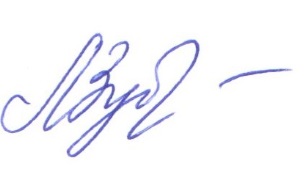 И. О. Заведующего Детским садом № 17                                   Л.М. Зубцова